П О С Т А Н О В Л Е Н И Е	В соответствии с Решением Городской Думы Петропавловск-Камчатского городского округа от 31.10.2013 № 145-нд «О наградах и почетных званиях Петропавловск-Камчатского городского округа»,     Постановлением Главы Петропавловск-Камчатского городского округа от 31.10.2013 № 165 «О представительских расходах и расходах, связанных с приобретением подарочной и сувенирной продукции в Городской Думе Петропавловск-Камчатского городского округа»,       ПОСТАНОВЛЯЮ:за эффективную муниципальную службу, высокий уровень профессионализма и в честь государственного праздника – День России наградить Почетной грамотой Главы Петропавловск-Камчатского городского округа (в рамке) муниципальных служащих аппарата Городской Думы Петропавловск-Камчатского городского округа:ГлаваПетропавловск-Камчатскогогородского округа                                                                           К.Г. Слыщенко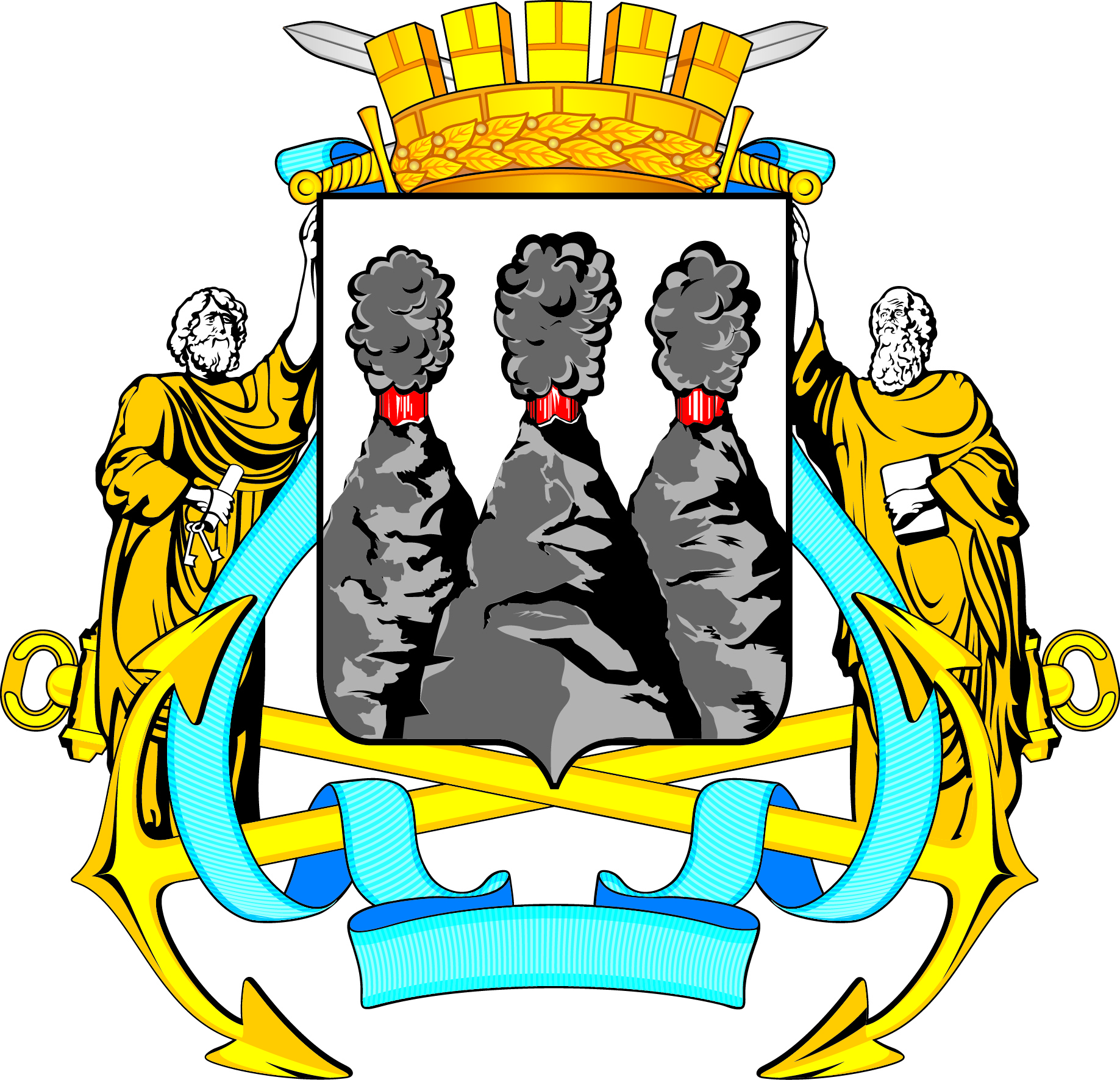 ГЛАВАПЕТРОПАВЛОВСК-КАМЧАТСКОГОГОРОДСКОГО ОКРУГАот 02.06.2016 №  89О награждении Почетной грамотой Главы Петропавловск-Камчатского городского округа муниципальных служащих аппарата Городской Думы Петропавловск-Камчатского городского округаГрузинскую Ольгу Викторовну- консультанта общего отдела;Добуеву Олесю Эркиновну- советника юридического отдела;Новикову Оксану Анатольевну- начальника информационного  отдела;Рогачёву Анастасию Александровну- советника информационного отдела;Труша Олега Георгиевича- советника информационного отдела.